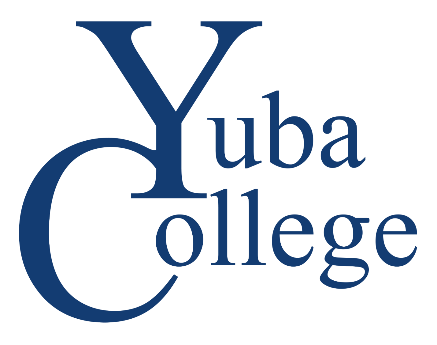 __________________________________________________________________  ________	_____________		__________________Name										  Course	Recent Exam Score	Overall Theory GradeRequired plan for improving academic success:  Student will meet with the instructor. Within two week of a test that scoring a 75% or below. In collaboration with instructor the student will develop a strategic plan for study skills and test taking. Student may be recommended to engage in any of the following success strategies below: (Select all that apply)_____ a. Focused remediation product reviews (ATI) and practice exams pertinent to current course content._____ b. Join a study group where students have at least a “B” average._____ c. Rewrite lecture notes each week and incorporate related information from textbook(s) or other resources using different colored ink._____ d. Outline assigned text chapters relating to course content._____ e. Practice NCLEX-RN test questions for specific semester level content using NCLEX review books, textbook, ATI books._____ f. Other (describe below)Meeting Comments:*these may be faculty and/or student comments__________________________________________________________________________________________________________________________________________________________________________________________________________________________________________________________________________________________________________________________________________________________________________________________________________________________________________________________________________________________________________________________________________________________________________________________________________________________________________________Faculty Signature				Date			Student Signature					Date